Les diagonales et les médianes des quadrilatèresLes diagonalesDiagonale : segment de droite qui joint deux sommets non-consécutifs dans un polygone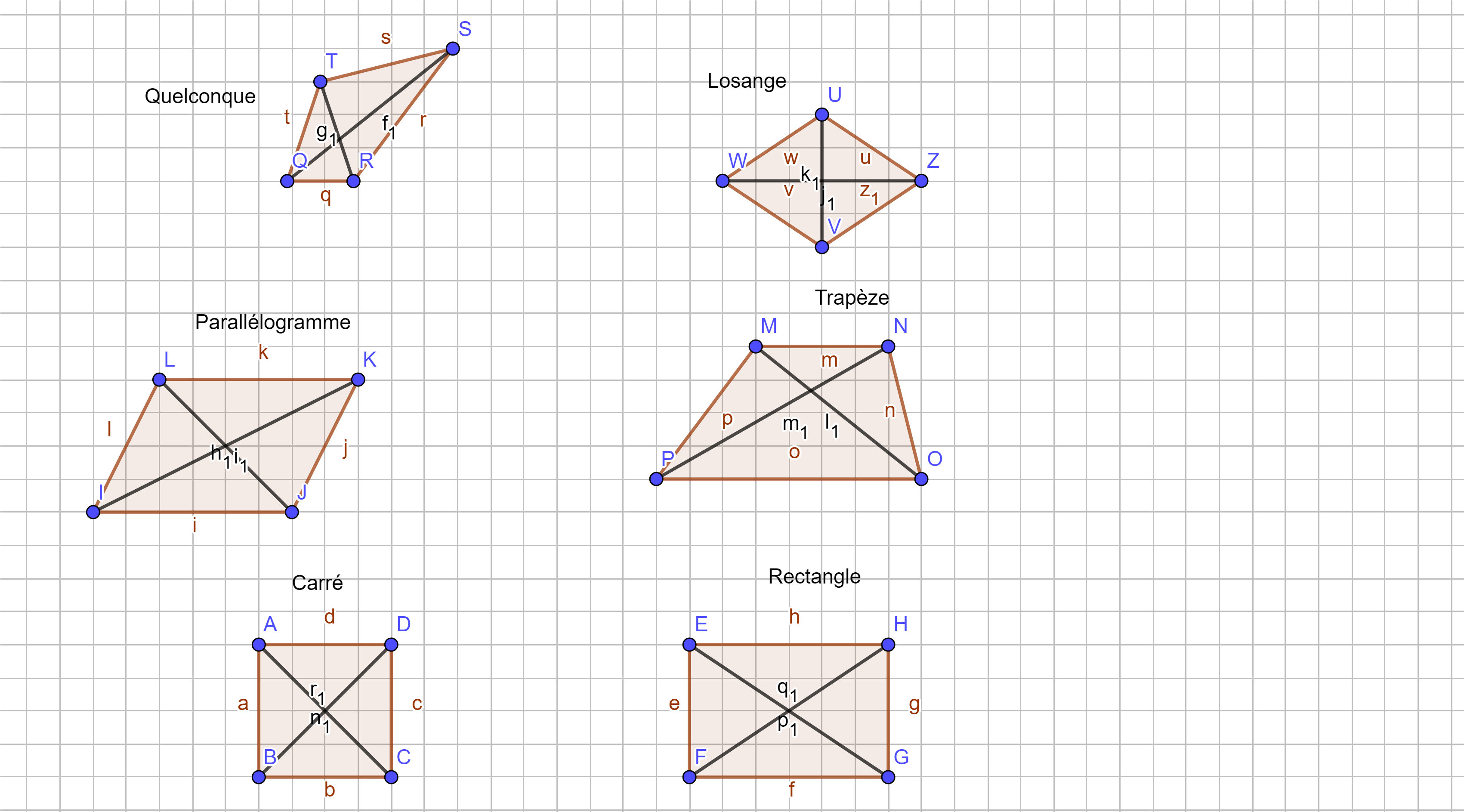 Les médianesMédiane : segment de droite qui joint le milieu de deux côtés opposés du quadrilatère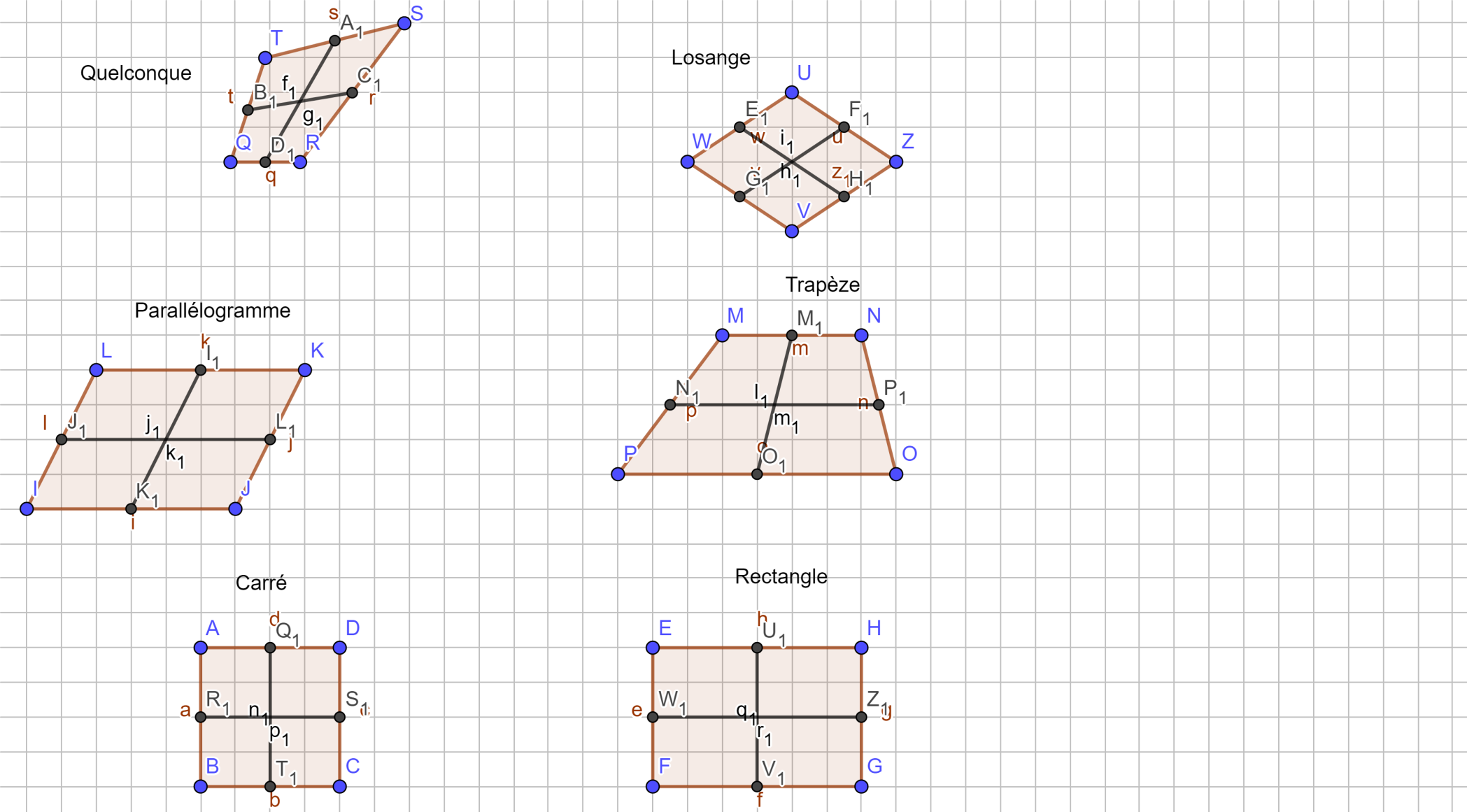 Les diagonales et les médianes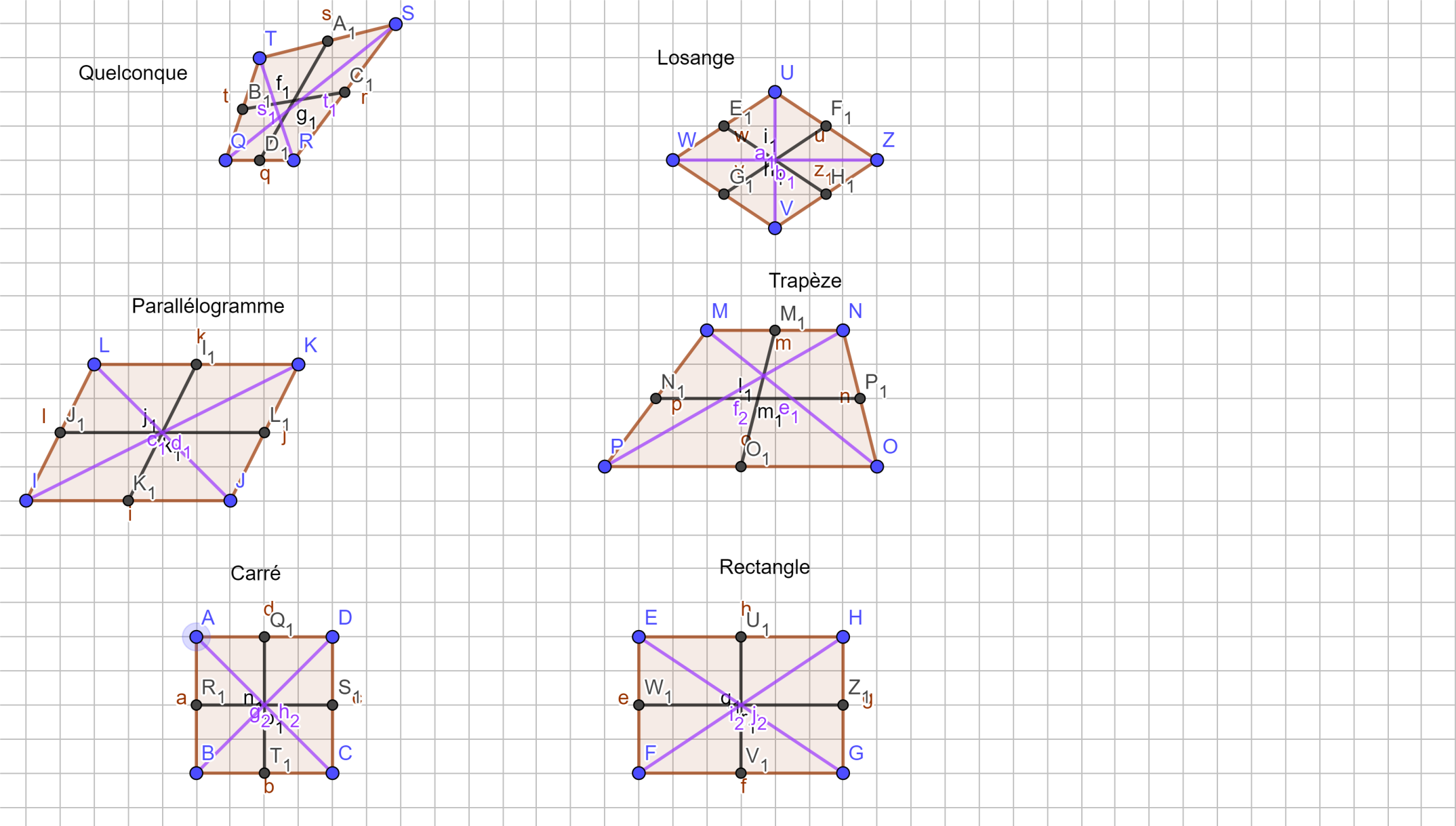 Se coupent en leur milieuIsométriquesPerpendiculairesSe coupent au centreQuadrilatère quelconqueTrapèze ParallélogrammexX Losange xXXRectangle XxXCarré xxXXSe coupent en leur milieuSont parallèles aux côtésSont isométriquesSont perpendiculairesSe coupent au centreQuadrilatère quelconqueTrapèze X1 seuleParallélogrammeXXX Losange XXX XRectangle XXXXCarré X X X XXSe coupentau centre du quadrilatèreQuadrilatère quelconqueTrapèze ParallélogrammeXLosange XRectangle XCarré X 